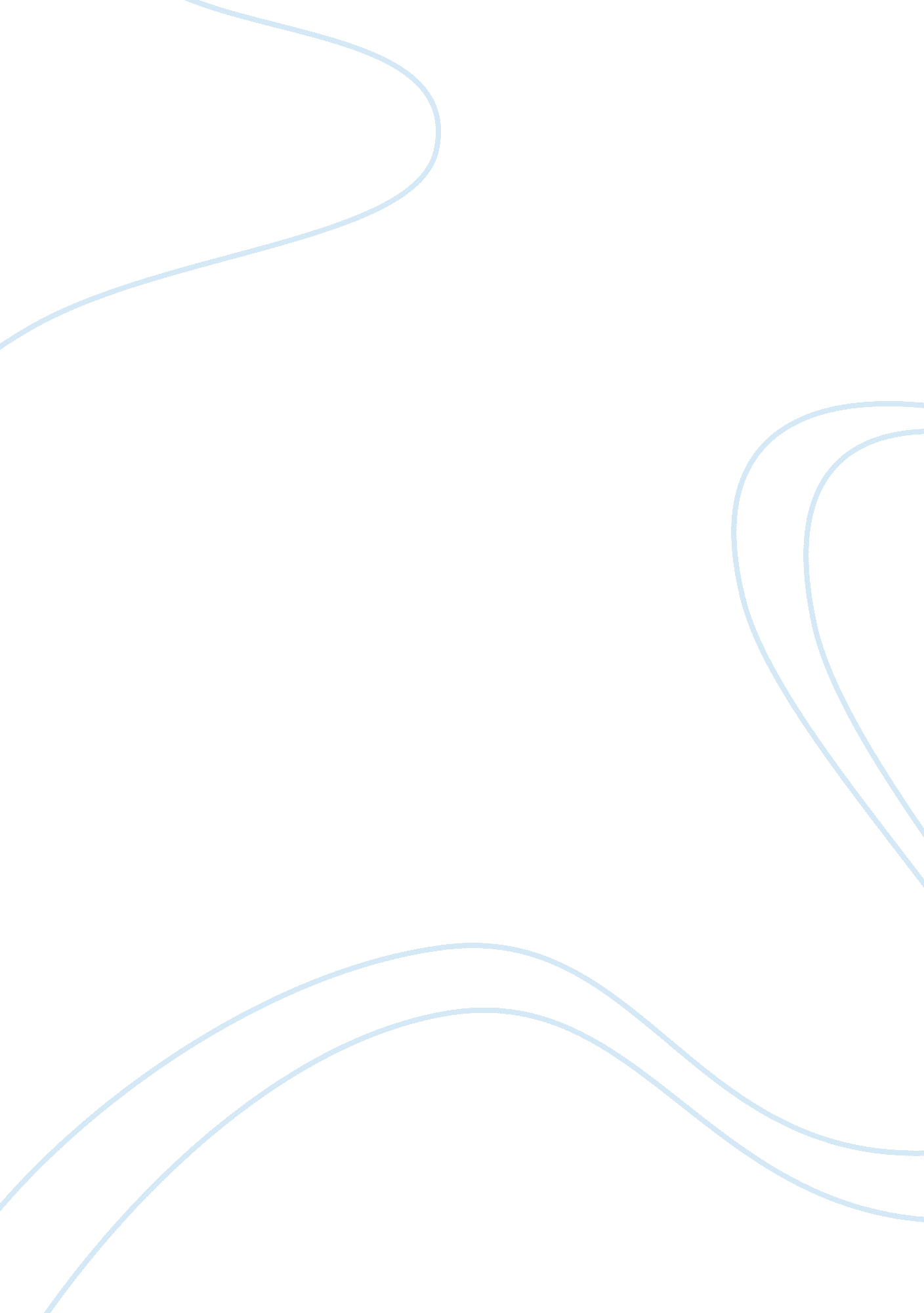 Creative writing on refining solutionsTechnology, Innovation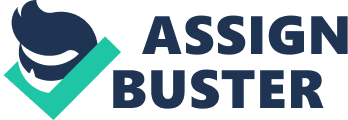 Introduction The importance of refining ideas is to come up with workable solutions regarding problems. Not all ideas require refining and each idea can be examined from its own case (Mayfield, 2010). This paper is about refining solutions to eliminate flaws associated with solutions to problems. It covers the original issue and the initial solutions developed to solve the problem. The best solution is critically examined and the argument for that solution evaluated. The article gives the revised argument and the refined solution with the implementation plan. In the end, the paper describes the final solution. Original issue The issue is about the subject of debate that tends to challenge a person’s cleverness and also divides people into opposing sides, with each side believing they are right. The aim of determining an issue is to solve it and find the most reasonable solution. To come up with a quality solution for this issue, it is crucial to refine ideas for this issue to eliminate flaws. The objective of refining ideas is to come up with the best idea that meets the tests of logic. The original issue is most critical for the decision maker to come up with workable solutions. It is necessary to come with a variety of initial solutions on ways of solving the original issue. Refining the solutions requires identifying flaws in the original issue and coming up with the best courses of action (Ruggiero, 2009). The original issue can be demanding and it requires flawless solutions so that a person does not have to keep refining them. It is important to consider difficulties that arise when deciding to take a certain course of action on the original issue. Critical thinking aims at developing solutions to the original issue. Initial solutions The initial solutions for dealing with the original issue are many and they often begin with flaws. Coming up with the best solutions for an issue requires refining of ideas. Refining the initial solutions is serious business and it is important to avoid failure associated with flawed ideas. Refining initial solutions requires critical and creative thinking and application of three vital steps in the process. The first step in refining solutions is working out the details of the solution. This step involves determining the application of the solution. Ruggerio (2009) confirms that pioneers of most new ideas face many challenges in coming up with the final solution. The details of the initial solution are usually complex and it calls for patience and hard work to come up with the final refined solution. The most creative ideas become effective after working out the details of the initial solutions. In a new process, a person can work out the details of the process by determining the systematic process. Other details to consider in a new process will include the person involved in carrying out the process, the time, and place of carrying out the process. The financiers of the process, special conditions regarding the process, storage and transportation of the item from the process are important details to be able to refine solutions. On the other hand, if the solution involves making new products, details would include an explanation of the working of the product and how it will look like in terms of color, size or shape. In addition, details on the packaging, delivery, and storage of the product will be necessary in determining the best solution. The second step in refining involves analyzing the details for complications and imperfections. Even the best solutions contain minor flaws and therefore, this step cannot be overlooked. The process of determining flaws is challenging but various approaches can assist in dealing with the challenge. Checking for common flaws that affect most solutions is the beginning step in dealing with imperfections. These could include compatibility, simplicity, convenience, and economy among others. In addition, the solution made should be compared with competing ones. Finally, it is important to consider the changes caused by the solution and its effect on other people. The final step in refining involves making the last improvements that will eliminate all imperfections (Ruggerio, 2009). This process, for a new or revised concept, should involve changing terminologies, explanation, and application of the concept to make it acceptable for the solution. In case it is a new or revised product, improvements can be made by changing the shape, color, storage, delivery or composition of the product. Critical examination of the best solution The best solution is one that has gone through the refining process and does not contain any imperfections. However, it is important to critically examine the best solution to ensure that it does not contain any overlooked flaws. Overlooked imperfections in the best solution often result into minor problems for the original issue. Therefore, these cannot be ignored. Evaluation of the argument Critical evaluation of the argument that leads to settling on the best solution is necessary. The argument portrays the best belief that is considered most reasonable regarding the original issue. The argument should be evaluated for reliability, comprehensiveness and relevance. There may also be imperfections in the argument because of carelessness or confusion. Revised argument The revised argument should be flawless and contain no imperfections. It should be comprehensive and relevant in supporting the stipulated solution. This argument should be thorough and clear in supporting the best solution for dealing with the original issue. The revised argument should be simple to understand, clear, and effective in dealing with the issue at hand (Ruggiero, 2009). Evaluation of the argument should lead to a revised argument that is suitable to support the course of action taken. Refined solution with implementation plan The refined solution should be able to solve the original issue at stake. It should outline the implementation plan for dealing with the issue. The refined solution is clear and does not contain imperfections. In implementing the solution, the plan should be to start with the simple solutions that are effective in solving the issue (Mayfield, 2010). The plan should then continue to offer complex ideas that will further solve the issue. In the end, the refined solution should offer a workable plan to the original issue. Final solution The final solution is refined and it solves the original issue. This solution does not contain imperfections or complications and it is supported by effective arguments. Critical thinkers develop effective and workable final solution to deal with daily issues. The final solution works out the details of the issue, finds flaws in the solutions and finally looks for ways to improve the imperfections. References Mayfield, M. (2010). Thinking for yourself, 8th ed. Boston, MA: Cengage Learning. 
Ruggiero, V. (2009). The Art of Thinking: A Guide to Creative Thought (9th edition). 
Longman. Pearson Education Inc. 